Получение муниципальной услуги управления жилищных отношений администрации города Перми «Предоставление жилого помещения по договору социального найма»Инструкция по получению услуги на портале Госуслуг:Зайдите на портал Госуслуг: gosuslugi.ru по отсканированному QR-коду с помощью мобильного телефона 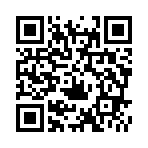 либо по ссылке  https://www.gosuslugi.ru/103748/2/infoВнимательно ознакомьтесь с документами, которые необходимо представить в управление жилищных отношений администрации города Перми перед получением муниципальной услуги, нажмите на ссылку 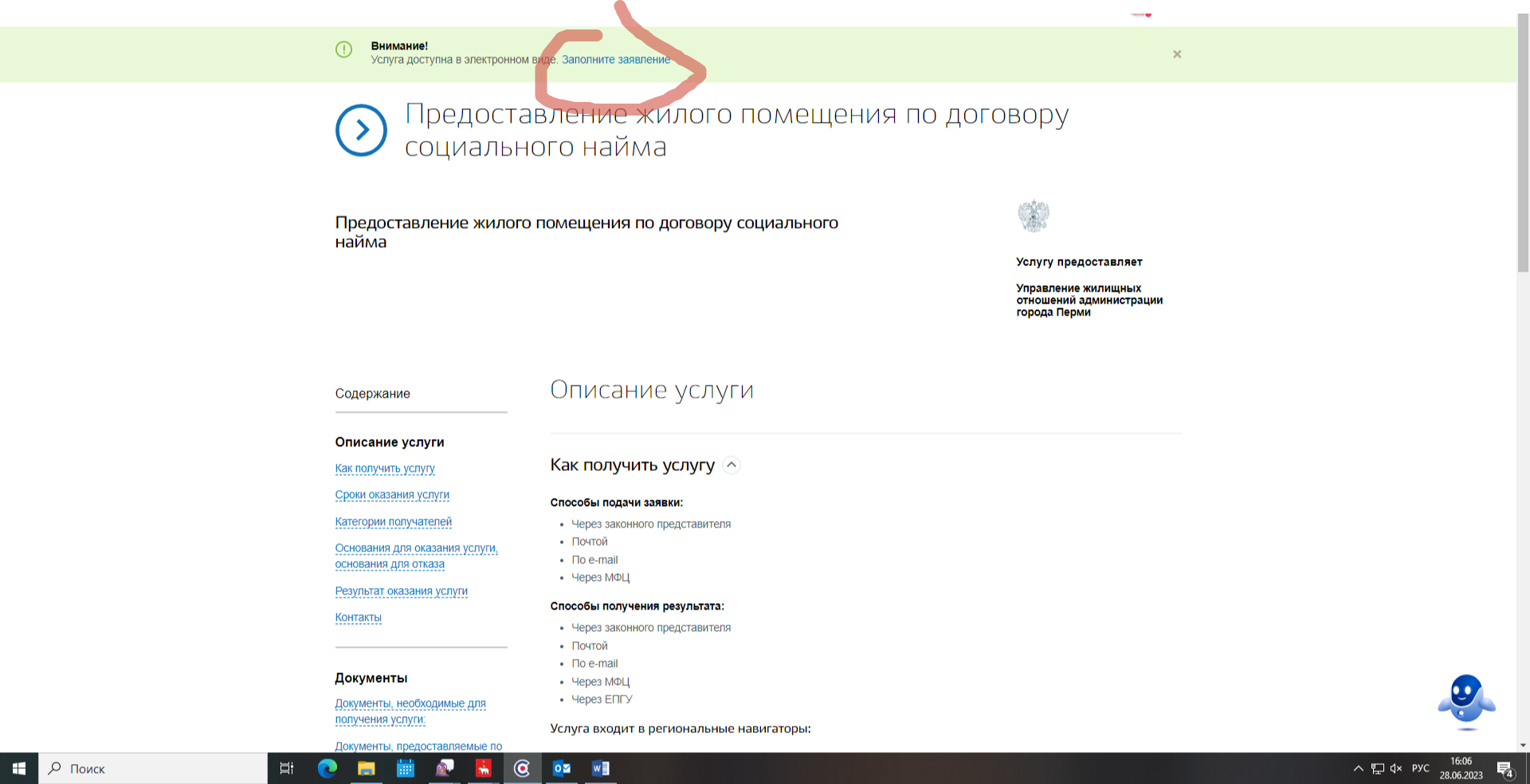 Нажмите кнопку «Начать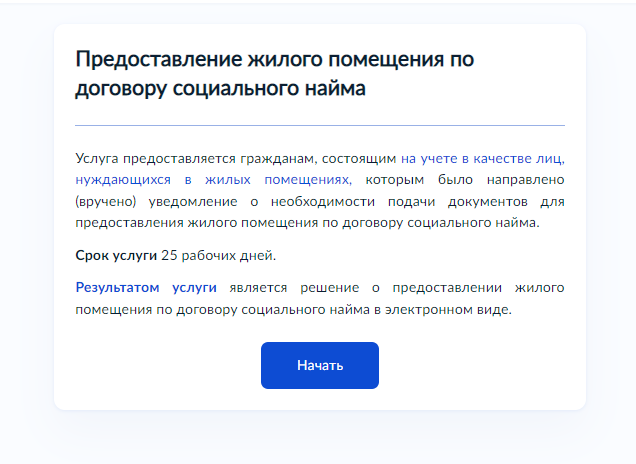 Выберите нужный вариант ответа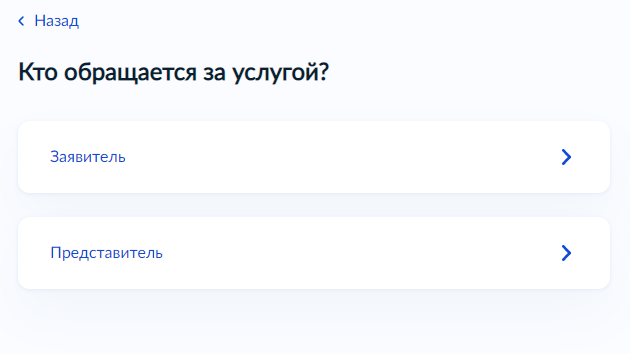 «Проверьте данные или введите (при необходимости) сведения о заявителе, документе, удостоверяющем личность, контактный номер телефона, адрес электронной почты, адрес регистрации заявителя, адрес фактического проживания».Укажите с кем проживает заявитель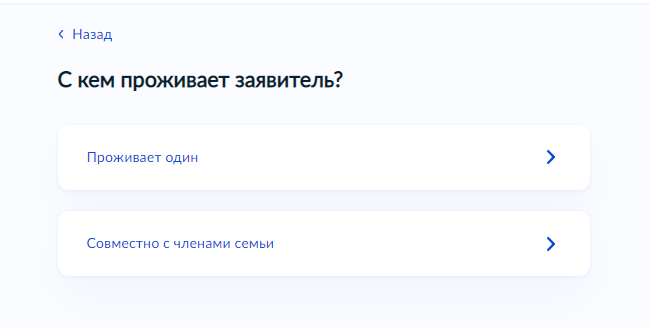 Выберите основание пользования жилым помещением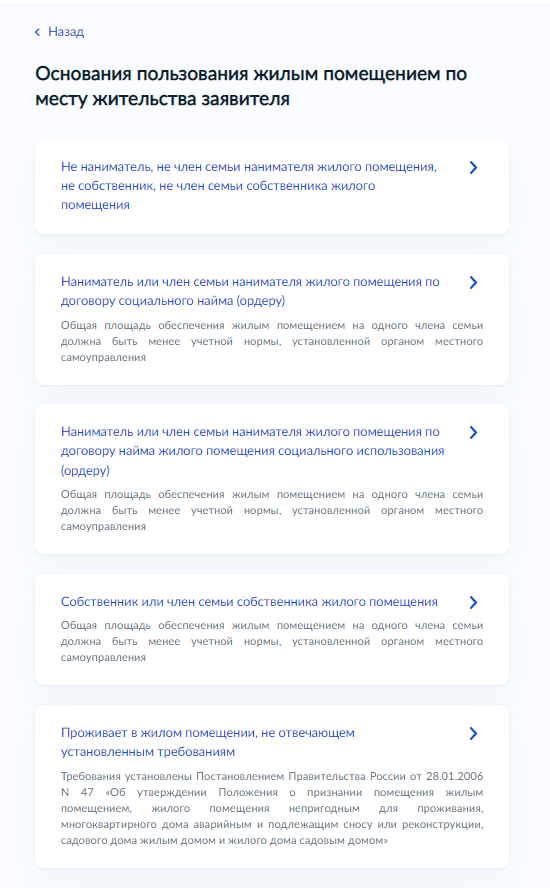 Выберите все категории. Важно: для получение муниципальной услуги необходимо получить уведомление от управления жилищных отношений администрации города Перми о необходимости подачи документов для предоставления жилого помещения по договору социального найма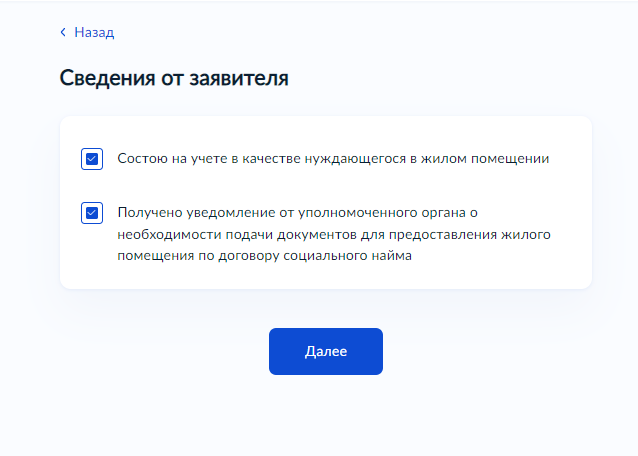 Выберите территориальное подразделение «Управление жилищных отношений администрации города Перми»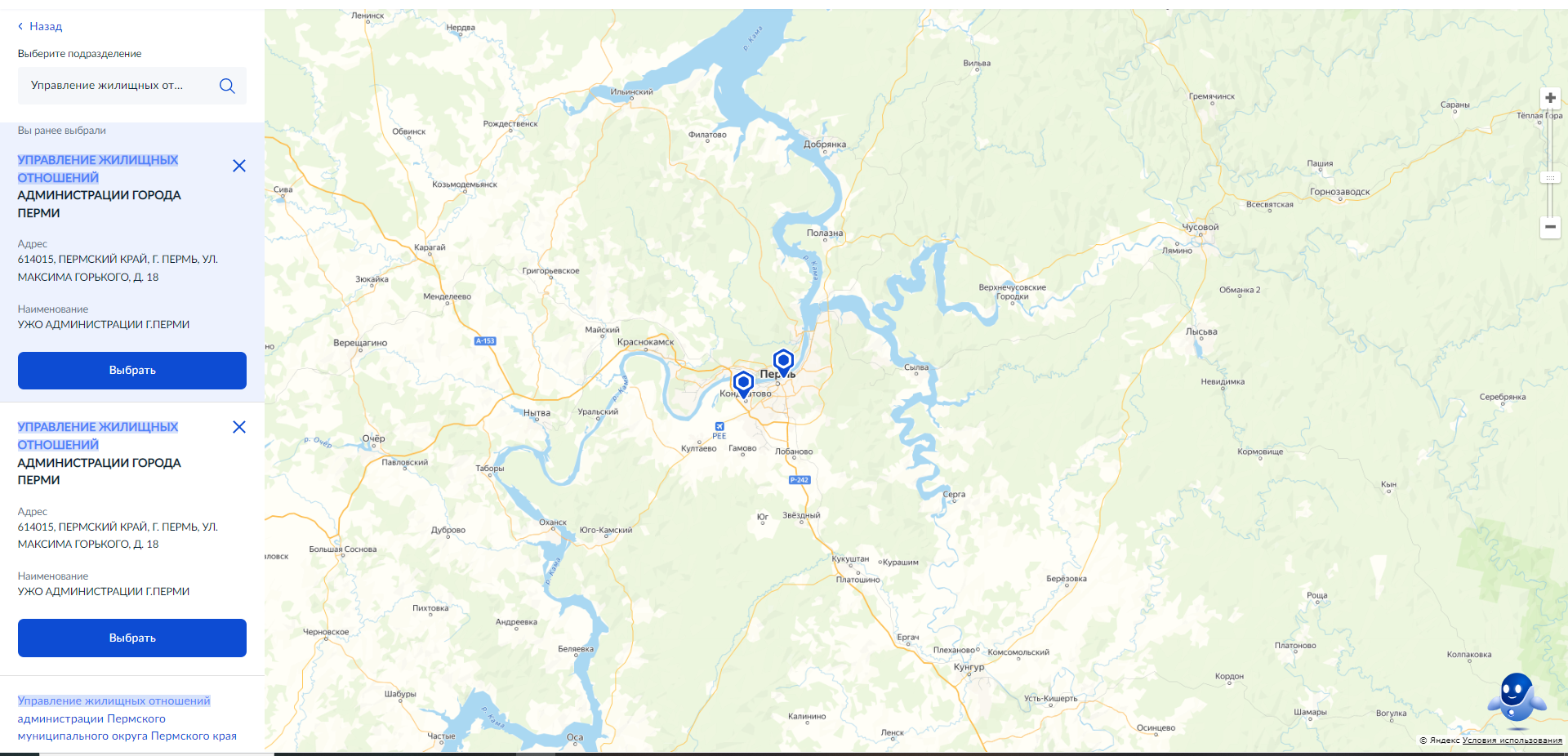 Укажите способ получения результата предоставления услуги (при необходимости). Нажмите кнопку «Подать заявление»».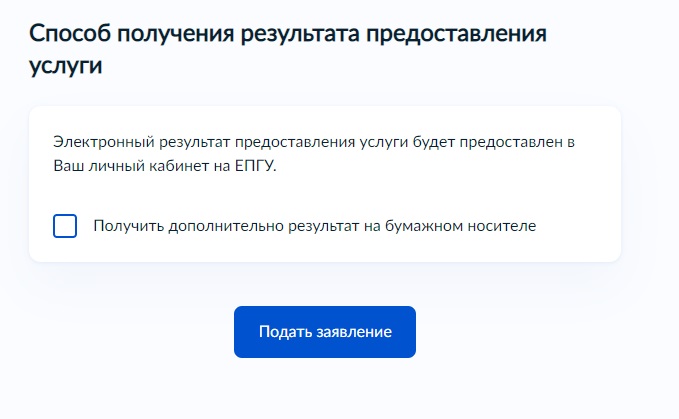 